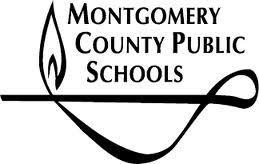 We are here to assist you. You may contact us using the information below:Your student’s assigned Case Manager is: ___________________________________Mr. IngramPrincipal(240) 740 - 5000Blair G. Ewing Center @ Plum Orchard12120 Plum Orchard Dr., Suite 110 Silver Spring, MD 20904Phone: (240)740-5100Dr. Mitchell-AndersonAssistant Principal(240) 740 - 5100Areas of SupportContact InformationAttendance MonitoringHome VisitsE3 MeetingsSocial-Emotional & Behavioral ConcernsIn-School Weekly CounselingConsultation for Outside Services Direct Linkages to Mental Health ReferralsCrisis InterventionSocial WorkerMs. AlvarezMaria_D_Alvarez@mcpsmd.org  (24) 740 - 5090SchedulingGradesCredits504 Plans SSL HoursOnline LearningGraduation RequirementsTranscriptsLiveSchool App Login and Password School CounselorMs. StithTerri_L_Stith@mcpsmd.org (240) 740 - 5091Intake MeetingsTransition DatesSchool Rules and Regulations Pupil Personnel Worker (PPW)Ms. WrightTanisha_R_Wright@mcpsmd.org(240) 424 - 5441Transition DatesTransition MeetingsRe-Entry Planning Transition SpecialistMs. RodriguezIngrid_P_Rodriguez@mcpsmd.org (240) 424 - 5441 Health ConcernsSchool NurseContact the main office at (240) 740 - 5100